Application by NNB Generation Company (SZC) Limited for an Order Granting Development Consent for The Sizewell C ProjectIssue Specific Hearing 10 (ISH10) on Biodiversity and EcologyRegarding agenda item 5a of ISH10, held on 27 August 2021 (The Applicant’s HRA screening assessment – to seek clarification on specific European sites and qualifying features, with views also sought from Natural England and IPs to understand any outstanding differences between the Applicant and Natural England/IPs with regards to the conclusions of no likely significant effects (LSE)):At the ISH, the ExA noted that throughout the Examination, there have been a number of representations questioning the conclusions of the Applicant’s HRA screening assessment and listed the relevant European sites. The ExA advised that he had produced a table (provided below), listing the relevant European sites, qualifying features and potential impacts under dispute. The ExA requested the Applicant, Natural England, The Environment Agency and other Interested Parties to complete the table, confirming their position.Responses are requested for Deadline 7 (3 September 2021).* Collision risk to birds due to new pylons and overhead power lines has been raised by NE [RR-0878][REP2-153][REP2-071] in relation to Alde-Ore Estuary SPA, Minsmere-Walberswick SPA and Outer Thames Estuary SPA. However it is not clear for which qualifying feature(s) this concern relates. Please can NE clarify.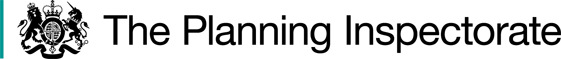 European siteQualifying feature Potential impactApplicant/IP current position regarding LSEAlde-Ore and Butley Estuary SACMudflats and sandflats not covered by seawater at low tideRecreational pressureAlde-Ore and Butley Estuary SACAtlantic salt meadows (Glauco-Puccinellietalia maritimae)Recreational pressureAlde-Ore and Butley Estuary SACAll qualifying featuresDamage from water use/ abstractionAlde-Ore Estuary SPASandwich ternWater quality impacts from drilling mud and bentonite breakoutAlde-Ore Estuary SPALittle tern Water quality impacts from drilling mud and bentonite breakoutAlde-Ore Estuary SPALesser black-backed gullWater quality impacts from drilling mud and bentonite breakoutAlde-Ore Estuary SPAAll qualifying featuresDamage from water use/ abstractionAlde-Ore Estuary SPANot specified*Collision riskAlde-Ore Estuary RamsarLittle ternWater quality impacts from drilling mud and bentonite breakoutAlde-Ore Estuary RamsarAll qualifying featuresDamage from water use/ abstractionBenacre to Easton Bevants SPABitternNoise, light and visual disturbanceBenacre to Easton Bevants SPALittle ternNoise, light and visual disturbanceBenacre to Easton Bevants SPAMarsh harrierNoise, light and visual disturbanceHumber Estuary SACSea lampreyWater quality impactsHumber Estuary SACRiver lampreyWater quality impactsMinsmere to Walberswick Heaths and Marshes SACAll qualifying featuresDamage from water use/ abstractionMinsmere to Walberswick Heaths and Marshes SACEuropean dry heathsAlteration of coastal processes/sediment transportMinsmere–Walberswick SPALittle tern Water quality impacts from drilling mud and bentonite breakoutMinsmere–Walberswick SPAAll qualifying featuresDamage from water use/ abstractionMinsmere–Walberswick SPANot specified*Collision riskMinsmere–Walberswick RamsarLittle tern Water quality impacts from drilling mud and bentonite breakoutMinsmere–Walberswick RamsarAll qualifying featuresDamage from water use/ abstractionOuter Thames Estuary SPALittle tern Recreational disturbanceOuter Thames Estuary SPALittle ternWater quality impacts from drilling mud and bentonite breakoutOuter Thames Estuary SPACommon ternWater quality impacts from drilling mud and bentonite breakoutOuter Thames Estuary SPARed-throated diverWater quality impacts from drilling mud and bentonite breakoutOuter Thames Estuary SPAAll qualifying featuresHabitat loss and fragmentationOuter Thames Estuary SPANot specified*Collision riskPlymouth Sound and Estuaries SACAllis shadImpingementStaverton Park and the Thicks, Wantisden SACOld acidophilousoak woods with Quercusrobur on sandy plainsAirborne pollution